Руководство пользователя для работы на сайте moust-kan.ruДля зарегистрированных пользователей получивших права доступа на официальный сайт администрации МО Усть-Канский район.Для корректного отображения материалов советуем пользоваться Яндекс браузером.После того как вы заключили соглашение с администрацией Усть-Канского района вы получаете логин и пароль для входа на сайт.Кнопка входа находится в верхнем регистре сайта (см. рис 1)Рис. 1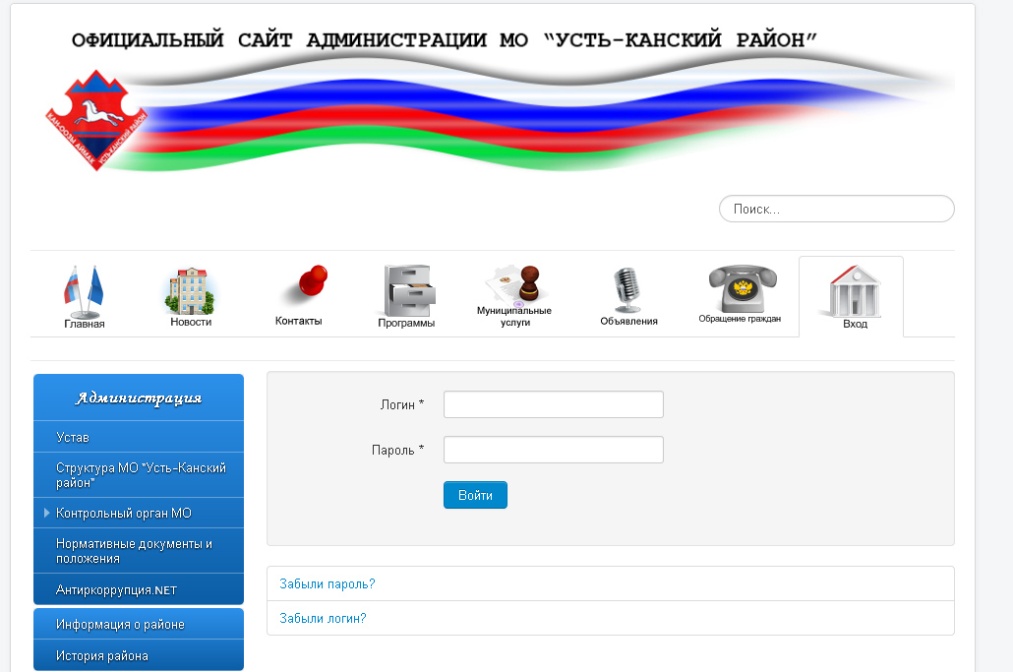 После того как зашли переходите в ваш раздел в которую нужно добавить материал. Выплывет окно добавления материала: (см. рис. 2)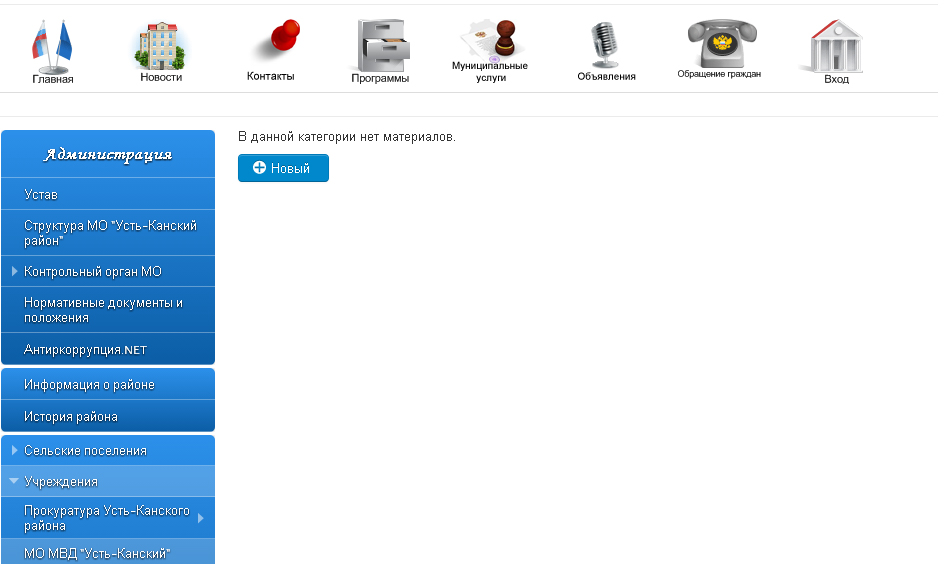 После того как вы нажали кнопку «Новый» вы перейдете в редактор материалов. (см. рис. 3)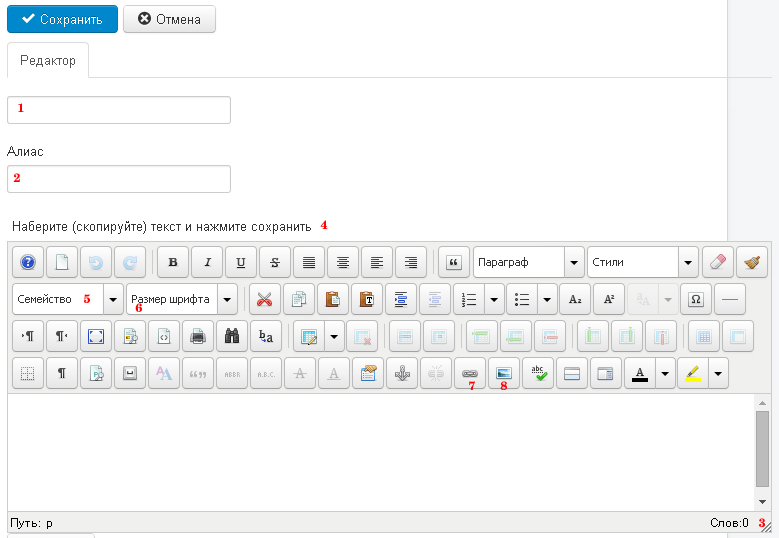 1 – наименование материала2 – алиас (тут нужно заполнять латинскими буквами, либо указывать дату публикации материала)3 – в помощью мышки можно расширять видимость материала4 – предназначена для опытных пользователей html тегов5 – семейство шрифтов для редактирования текста6 – размер шрифта для редактирования текста7 – используется для добавления ссылок на материал, если у вас материал находится не в текстовом формате.8 – используется для добавления изображенийПо добавлениям ссылок на не текстовые форматы и рисунки читайте далее.Добавление ссылок и изображенийПосле нажатия 7 кнопки появляется окно: Рис. 4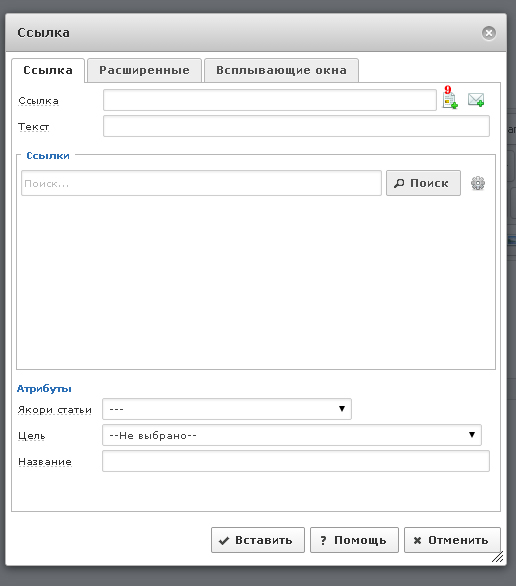 Здесь при нажатии кнопки 9 всплывает обзор папок с файлами на корневом каталоге сайта, который для учреждений имеет отдельную папку. (См. рис.5)В поле текст вводите наименование ссылки которую будут нажимать для скачивания или просмотра файла.Рис. 5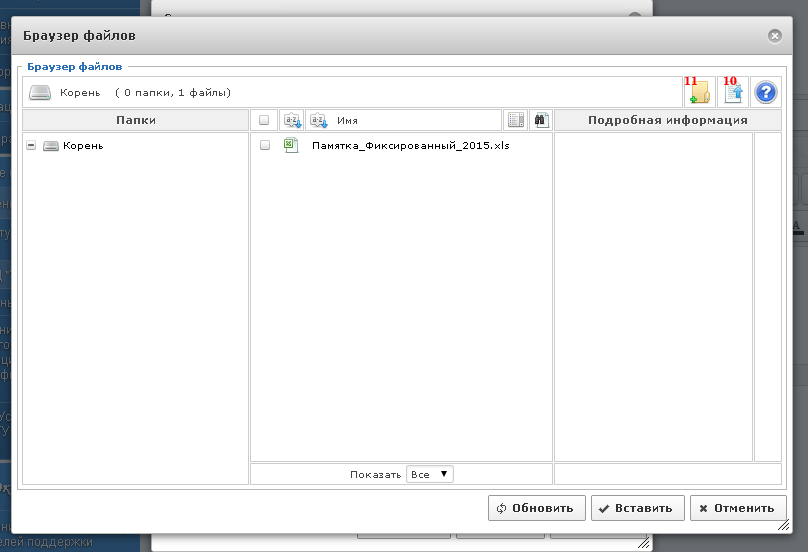 При нажатии кнопки 10 появляется окно загрузки файла. Для загрузки файла на FTP сервер нажмите «Обзор», выберите файл который загружаете и «Загрузить». Дождитесь появления «Зеленой» галочки подтверждающая окончание загрузки.Нажимаете «Вставить» и ваша ссылка готова.Редактор имеет огромное количество возможностей. О проблемных вопросах возникших в ходе работы сайта мы будем обновлять руководство.С уважением программисты МО «Усть-Канский район»